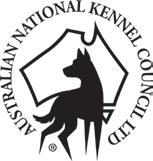 AUSTRALIAN NATIONAL KENNEL COUNCIL LTDRules for the Conduct ofDances with Dogs Competitions(Encompassing Dances with Dogs Freestyle& Heelwork to Music)(Effective from 1st January, 2019)Adopted by the Member Bodies of theAustralian National Kennel Council Limited 2008AmendedOctober 2010February 2011August 2013July 2018Adopted by the Member Bodies of theAustralian National Kennel Council LimitedAUSTRALIAN CAPITAL TERRITORYDogs ACTPO Box 815DICKSON ACT 2602Phone: (02) 6241 4404 Fax: (02) 6241 1129Email: admin@dogsact.org.auWESTERN AUSTRALIADogs West602 Warton RoadSOUTHERN RIVER WA 6110Phone: (08) 9455 1188 Fax: (08) 9455 1190Email: k9@dogswest.comQUEENSLANDDogs QueenslandPO Box 1136MT OMMANEY QLD 4074Phone: (07) 3252 2661 Fax: (07) 3252 3864Email: info@dogsqueensland.org.auNORTHERN TERRITORYDogs NTPO Box 37521WINNELLIE NT 0821Phone: (08) 8984 3570 Fax: (08) 8984 3409Email: admin@dogsnt.com.auNEW SOUTH WALESDogs NSWPO Box 632ST MARYS NSW 1790Phone: (02) 9834 3022 Fax: (02) 9834 3872Email: info@dogsnsw.org.auSOUTH AUSTRALIADogs SAPO Box 844PROSPECT EAST SA 5082Phone: (08) 8349 4797 Fax: (08) 8262 5751Email: info@dogssa.com.auTASMANIADogs TasmaniaPO Box 116GLENORCHY TAS 7010Phone: (03) 6272 9443 Fax: (03) 6273 0844Email: tca@iprimus.com.auVICTORIADogs VictoriaLocked Bag K9CRANBOURNE VIC 3977Phone: (03) 9788 2500 Fax: (03) 9788 2599Email: office@dogsvictoria.org.au2CONTENTS3RULES FOR THE CONDUCT OF DANCES WITH DOGS COMPETITIONS (ENCOMPASSING FREESTYLE AND HEELWORK TO MUSIC)1.0	INTRODUCTION1.1	Dances with Dogs competitions provide handlers and their dogs with an opportunity to demonstrate a skilful, choreographed routine, performed to music.1.2	Dances with Dogs encompasses two separate divisions: (a) Freestyle and (b) Heelwork to Music.1.3	Dances with Dogs has its foundation in traditional obedience heelwork. However, in the discipline of Dances with Dogs, the inclusion of innovative and creative moves, and movement in time to and interpretation of the music are expected.1.4	The discipline requires a good rapport between dog and handler, reflected in a high level of teamwork.1.5	Dances with Dogs performances should have spectator appeal.1.6	In the event that interpretation of these Rules is required, clarification should be sought, in writing, through the relevant Member Body, from the Dances with Dogs Committee of the ANKC, the decision of which will be binding.1.7	Any person making an entry in a Dances with Dogs competition does so at their own risk.1.8	The National Dances with Dogs Committee shall review and may recommend to the ANKC change(s) to these Rules at five-yearly intervals.2.0	DEFINITIONSWhere referred to in these Rules, the following words will have the meanings assigned to them below:“Affiliate”: a Member Body of a Canine Control conducting a Dances with Dogs competition."ANKC Ltd Member Body" or "Member Body": the ANKC Ltd Member Body in each State or Territory of Australia.2.0 Proposed new rule“Classes” - refers to Starter, Novice, Intermediate,  and Advanced within a Division.2.0 RationaleProvide written clarity in the rules for Titling Classes and rule 10.3“Dances with Dogs”: an ANKC approved canine sport which encompasses both (a) Freestyle and (b) Heelwork to Music divisions.“Freestyle”: a division of Dances with Dogs, in which the dog works off lead and in which the routine may, subject to the provisions of these Rules, encompass a variety of moves, including heelwork and non-heelwork moves to present an interpretation of their music; there is no prescription as to the nature of moves or the level of heelwork required in Freestyle routines.“Heelwork to Music”: a division of Dances with Dogs in which the dog works off lead in any of the following heel positions, moving at any pace and in any direction:(a)	(a) Dog on Right Hand Side of handler: 	1- facing forwards 
						2- facing backwards
(b) Dog on Left Hand Side of handler		3- facing forwards 
						4- facing backwards(c)	Dog across front of handler:		5 - facing left
							6 - facing right(d) Dog across back of handler			7 - facing left
							8 - facing rightThe dog must:move parallel to the handler in one of the nominated heelwork positions;keep the same distance in relation to the handler in all positions;move in the same direction as the handler;move at the same pace as the handler.2.0 Proposed new rule (e) and onwards(e) have all feet on the same level as the handler The handler must be in a standing position or an otherwise mutually agreed position which accommodates a handler with mobility issues, frames, sticks or alternative ways of moving provided the dog stays a consistent distance from the handler.  2.0 Rationale (e)Provide written clarity in the rules which removes any ambiguity as to handler position since under the current definition a handler could be on knees. The current rules on face value only make reference to general handler position. While the handler is assuming this kneeling position, the dog is able to move freely, at any pace and in any direction, in much the same way it would if the handler was standing. The proposed amendment also removes any ambiguity regarding having a dog with front feet on a prop and this being considered a freestyle move rather than a heelwork to music move. At any class level a minimum of 70% of a Heelwork to Music routine must consist of heelwork, during which the dog’s shoulder should be reasonably close to the handler’s leg; the percentage of heelwork in a routine is based on the time spent undertaking heelwork positions; a routine which contains less than 70% in heelwork will be awarded a non-qualifying score and the result will be recorded as NQ. The remainder of the routine may consist of freestyle. Both the Heelwork to Music and non-Heelwork to Music moves must be taken into account in awarding the score.3.0	DANCES WITH DOGS COMPETITIONSThe scheduling of any Dances with Dogs competition shall be subject to the approval of the relevant Member Body. An Affiliate conducting a Dances with Dogs competition shall offer all of the titling classes listed in section 3.1 below.3.1	Titling ClassesThe following titling classes are available in the Freestyle and Heelwork to Music divisions of Dances with Dogs competitions.(SA) Proposed Change 3.03.0	DANCES WITH DOGS COMPETITIONSThe scheduling of any Dances with Dogs competition shall be subject to the approval of the relevant Member Body. An Affiliate conducting a Dances with Dogs competition shall offer all of the titling classes listed in section 3.1 below.3.0	Titling ClassesThe following titling classes are available in the Freestyle and Heelwork to Music divisions of Dances with Dogs competitions.(SA) Rationale 3.0Referring to ‘titling classes’ seems unnecessary. Simply referring to them as classes is adequate.3.1.1	FreestyleFREESTYLE STARTER: For dogs that have not qualified for the Starter title.FREESTYLE NOVICE: For dogs that have qualified for the title of ‘Freestyle Starter’ (FS.S.).FREESTYLE INTERMEDIATE: For dogs that have qualified for the title of ‘Freestyle Novice’ (FS.N.).FREESTYLE ADVANCED: For dogs that have qualified for the title of ‘Freestyle Intermediate’ (FS.I.).3.1.2	Heelwork to MusicHEELWORK TO MUSIC STARTER: For dogs that have not qualified for the Starter title.HEELWORK TO MUSIC NOVICE: For dogs that have qualified for the title of ‘Heelwork to Music Starter’ (HTM.S.).HEELWORK TO MUSIC INTERMEDIATE: For dogs that have qualified for the title of ‘Heelwork to Music Novice’ (HTM.N.)HEELWORK TO MUSIC ADVANCED: For dogs that have qualified for the title of ‘Heelwork to Music Intermediate’ (HTM.I.).3.1.3	Progression through titling classes(SA) Proposed Change 3.1.33.1.3	Progression through titling classes(SA) Rationale proposed change 3.1.3Referring to ‘titling classes’ is unnecessary. Simply referring to them as classes is adequate.3.1.3.1 A dog shall not be entered for any class in either division without previously having qualified, and an application having been lodged, for the title at the level of the previous class.3.1.3.2 A dog which has gained sufficient Qualifying Certificates for the title of FS.S., HTM.S., FS.N. or HTM.N. shall not be eligible to compete in any further class at that level except in a competition for which entries closed before the final qualification score required for that title was gained.3.1.3.3 At the discretion of the Affiliate’s nominee, a competitor who completes the necessary Qualifying Certificates for a title and has applied for that title after the closing of entries may request and be transferred to the next higher class in the relevant division.3.2	Non-titling ClassesAn Affiliate conducting a Dances with Dogs competition may, at its discretion, offer non-titling classes.4.0	TITLES4.1	Qualifying CertificatesTo be awarded a Qualifying Certificate, a competitor must gain the following from at least two of the three judges:a score of at least ten (10) points in each of the three (3) judging categories; anda total score of at least forty-five (45) points.(SA) Proposed Changes to 4.14.1	Qualifying CertificatesTo be awarded a Qualifying Certificate, a competitor must gain the following from at least two of the three judges:(a)	a score of at least ten (10) points in each of the three (3) judging categories; and (b)	a total score of at least forty-five (45) points.(SA) Rationale 4.1To simplify the rule.Deletion of 4.1(a) and making (b) part of the main rule.  4.1(a) requires a score of at least 50% in each category, while a reasonable requirement in itself, it is unnecessary and complicates the Scoring Steward’s role.  It would be difficult to imagine any dog scoring 45 out of 60 (i.e. an overall score of 75%) and failing to get at least 10 in any one category (e.g. a dog scoring say 9 in one category, would need to average 18 out of 20 in each of the other two categories – which is virtually impossible to do as such a poor showing in one category is bound to affect negatively to a large degree the other categories).4.2	Dances with Dogs titles4.2.1	All dogs eligible to be entered in a Dances with Dogs competition in accordance with these Rules shall be eligible to receive Title Certificates upon meeting the requirements set out in Rule 4.2.2 below.4.2.2	The Member Body will receive applications for the use of the relevant title letters in connection with the name of each dog, when the dog has gained Qualifying Certificates in accordance with the following requirements:‘FS.S’/ ‘HTM.S’ signifying Freestyle Starter/Heelwork to Music Starter in connection with, and after the name of, each dog, which has gained a total of three (3) Qualifying Certificates in the Starter class in the relevant division, under at least two (2) different Judging Panels.‘FS.N’/ ‘HTM.N’ signifying Freestyle Novice/Heelwork to Music Novice in connection with, and after the name of, each dog, which has gained a total of three (3) Qualifying Certificates in the Novice class in the relevant division, under at least two (2) different Judging Panels.‘FS.I’/ ‘HTM.I’ signifying Freestyle Intermediate/Heelwork to Music Intermediate in connection with, and after the name of, each dog, which has gained a total of three (3) Qualifying Certificates in the Intermediate class in the relevant division, under at least two (2) different Judging Panels.S.A’/ ‘HTM.A’ signifying Freestyle Advanced/Heelwork to Music Advanced in connection with, and after the name of, each dog, which has gained a total of three (3) Qualifying Certificates in the Advanced class in the relevant division, under at least two (2) different Judging Panels.‘FS.Ch’/’HTM.Ch’ signifying Freestyle Champion/ Heelwork to Music Champion in connection with, and before the name of, each dog which has gained its FS.A or HTM.A title respectively and thereafter gains a further seven (7) Qualifying Certificates in the Advanced class in the relevant division, with aggregate scores of 160 points or more, under at least three (3) different Judging Panels.Those additional seven (7) Qualifying Certificates must include at least three (3) different pieces of music, which may include music used for the Advanced title. Evidence of the use of different pieces of music must be supplied to the Member Body when applying for the Championship title.In the case of dogs which have attained Qualifying Certificates towards the Championship title prior to 1 January 2014, those Qualifying Certificates may be counted in accordance with the rules effective to 31 December 2013. Qualifying Scores achieved after 1 January 2014 must satisfy the requirements of this Rule.(SA) Proposed Changes to 4.2.2(e)4.2.2(e)	‘FS.Ch’/’HTM.Ch’ signifying Freestyle Champion/ Heelwork to Music Champion in connection with, and before the name of, each dog which has gained its FS.A or HTM.A title respectively and thereafter gains a further seven (7) Qualifying Certificates in the Advanced class in the relevant division, with aggregate scores of 160 points or more that accrue 100 Championship Points, under at least three (3) different Judging Panels.  Championship Points are awarded for the qualifying score ranges as follows: Those additional seven (7) Qualifying Certificates must include at least three (3) different pieces of music, which may include music used for the Advanced title. Evidence of the use of different pieces of music must be supplied to the Member Body when applying for the Championship title.Dogs which have attained ‘FS.Ch’/’HTM.Ch’ signifying Freestyle Champion/ Heelwork to Music Champion prior to 1 January 2023 are not affected by the rules effective from 1 January 2023.In the case of dogs which have attained Qualifying Certificates towards the Championship title prior to 1 January 2014 2024, those Qualifying Certificates may be counted in accordance with the rules effective to 31 December 2013 from 1 January 2024. Qualifying Scores achieved after 1 January 2014 2024 must satisfy the requirements of this Rule.  (SA) Rationale 4.2.2(e) Changes to achieving Champion Titles - this rule change also impacts Rule 4.2.3. Each sport sets an appropriate Champion level for that sport, and as a result there is no consistent rule that can be applied.  However, there should be an expectation that an average well trained dog and handler team should be able to gain a Champion title over their active sporting life.  As DWD is a challenging sport, many dogs don’t start until they well over one year of age.  Additionally, there are generally fewer competitions per annum in DWD compared to many other sports and with a lag between entries once a team titles, as they create a new routine/music/costume.  These challenges are doubled for teams that wish to gain Champion titles across both Divisions.  As a result, some dogs are becoming too old to achieve the require number of Champion level scores.  Additionally, the recent and ongoing COVID restrictions have severely hampered many dogs in most states in competing – making it a challenge for the current cohort of dogs to achieve champion.Sports that may have a high % score to gain champion (e.g. Rally-O has a 10 Rally Master at scores of at least 90%) also have well-defined requirements that can be practised beforehand.  DWD is not such a sport and so very high scores is not the only way to asses Champion level.  For each Division of the sport the current Champion requires 7 Advanced qualifiers at a minimum score of 160 out of 180, i.e. 88.88% (as opposed to the Advance Qualification that requires only 75%), all under 3 different judging panels – plus needs 3 separate pieces of music/choreography/costume.The proposed change allows exceptional dogs to gain Champion under the existing rule, but also allows for a more inclusive approach to all breeds/ages of dogs by adding an option for dogs who qualify but at scores lower than 160 when seeking their Champion title(s).The Rule does not affect any dogs who have already attained a Champion title as they would qualify under both the existing and new rules.The Rule is proposed to be retrospective, so any dogs who have Qualifying Certificates that meet the new points rule, along with the Judging panel and different music requirements will be eligible to apply for a title and/or count past qualifiers towards a future Champion title application.4.2.3	The following is a summary of the requirements for titles at each level. Only the highest Dances with Dogs title in each division awarded to the dog shall be used in connection with the name of the dog.(SA) Proposed Changes to 4.2.34.2.3	The following is a summary of the requirements for titles at each level. Only the highest Dances with Dogs title in each division awarded to the dog shall must be used in connection with the name of the dog.(SA) Rationale 4.2.3Consistent with rule change in 4.22(e) and to improve the clarity of rule.This change is made so as to be consistent with the proposed changes to Rule 4.2.2(e) that changes the qualification of Champion Title to be based on a points system.Use of “must” not “shall” is preferred as “shall” rarely occurs in everyday conversation and can be ambiguous (e.g. “You shall meet me tomorrow!” vs “Shall we meet tomorrow?”), whereas “must” is a plain language word that clearly means mandatory.4.2.4 Application for title.4.3 Decisions4.3.1	Decisions of the Committee of the Affiliate conducting any Dances With Dogs competition shall be subject to appeal to the relevant Member Body in accordance with the rules of that Member Body.4.3.2	The rules of the Member Body shall apply to any Dances With Dogs competition and to any Affiliate conducting competitions. In the event of any inconsistency, the Member Body rules shall prevail.4.3.3	Anyone taking part in a competition who openly impugns the actions or decisions of the Judging Panel shall render themselves liable to be debarred from further participation in the competition and may be ordered from the grounds and further dealt with in accordance with the rules of the relevant Member Body.5.0	RINGS5.1	Except with the approval of the relevant Member Body, the ring shall be a minimum of 12m by 15m or an area of 170sq metres. Dimensions of the ring must be stated in the Schedule.(SA) Proposed Changes to 5.15.1	Except with the approval of the relevant Member Body, the ring shall be a minimum of 12m by 15m or an area of 170sq 180sq metres. Dimensions of the ring must be stated in the Schedule.(SA) Rationale 5.1Additionally, it is assumed the intent of the current rule is to have the two options of minimum sized rings being of the same area, i.e. 12m x 15m = 180m2.  The current rule has 12m x 15m or 170m2.5.2	Where competitions are held indoors, the floor must have or be covered with a non-slip surface.5.3	Ropes or markers indicating the ring perimeter must be highly visible to competitors and the Judging Panel and not obscure the Judging Panel’s vision of competitors.5.4	All ring equipment necessary for the proper conduct of a competition shall be provided by the Affiliate conducting the competition.5.5	A distance of at least one metre from the ring perimeter is to be cordoned-off.Spectators must remain outside the cordoned area.5.6	The allocated judging area must be separated from all spectators.5.7	The ring entrance and competitor assembly area must be kept free from spectators throughout the competition.5.8	Dogs, other than exhibits, must not be within four (4) metres of the competition ring perimeter.5.9	The ring may be available for access by all competitors and their dogs prior to commencement of the competition, as advised by the Competition Manager or nominee in consultation with the Judging Panel.5.10	No dog or handler shall be permitted to enter the competition ring after the Judging Panel has confirmed the suitability of the ring, except for the purpose of competition.5.11	Once a competitor has exited the ring, the next competitor may use food, a training toy or motivator up to the ring entrance.5.12	No food, training toy or motivator shall be left within 6 metres of the competition ring.5.13	No items of any kind shall be thrown by any person into the ring at any time during a competition.6.0	EXHIBIT REQUIREMENTS6.1	Eligibility of exhibitsDances with Dogs competitions are open to dogs that are:registered with the relevant Member Body;12 months of age or over on the first day of a sanctioned event which includes a Dances with Dogs competition.6.2	Entries6.2.1	All entries must be made in a format providing the required data as per the example at Appendix B and in accordance with the Member Body rules and the timelines published in the Schedule..2.2	A separate entry form must be submitted for each entry as scheduled.6.2.3	A dog may be entered in both Freestyle and Heelwork to Music divisions, but shall be entered in only one class within a division.(SA) Proposed Deletion to 6.2.36.2.3	A dog may be entered in both Freestyle and Heelwork to Music divisions, but shall be entered in only one class within a division.(SA) Rationale 6.2.3To simplify the rule.The existing rule is confusing and appears redundant.  Rules 3.1.3 cover the entry of dogs within Classes and Divisions and doesn’t allow for dogs to be entered in multiple classes within a Division, while Rule 6.2.4 covers Intermediate titled dogs that may enter either Intermediate or Advanced, but not both classes.6.2.4	A dog with an Intermediate title may only compete in either Intermediate or Advanced class within a division at the one competition.(SA) Proposed Change to 6.2.46.2.4 A dog with an Intermediate title in a division may only compete in either Intermediate or Advanced class within a that division at the one competition.(SA) Rationale 6.2.4This is ambiguous.  If a dog has a HTM.S. title and FS.I title, the current wording does not allow the dog to compete in HTM.N. as well as FS.A.  at the one competition.6.2.5	A dog may be entered in both titling and non-titling classes when the latter are offered by the Affiliate conducting the competition.6.3	Music and costume6.3.1	Music in the public domain is acceptable and encouraged, provided it is not offensive or sexually suggestive in language. Competitors may obtain their music by creating it new, purchasing it, or receiving it free. Competitors do not need to hold music licenses for routines entered in Member Body events1.6.3.2	Costume, music and/or routine must not be offensive or sexually suggestive in language or presentation. Violations of this rule shall result in the routine being disqualified.6.3.3	Competitors should wear some type of appropriate2 footwear, that complies with the safety requirements of the Member Body.(SA) Proposed Changes to 6.3.36.3.3	Competitors should may wear either some type of appropriate2 footwear, or may be bare -footed or in stockinged feet, unless being unshod is in contradiction of that complies with the safety requirements of the Member Body.(SA) Rationale 6.3.3Remove unnecessary restriction on competitors.UK/European competitions allow bare feet and this practice appears to enhance the handler’s mobility and also is better for dog welfare as any close movement that results in the handler accidentality stepping on the dog’s feet will result in less harm to the dog if the handler is bare-footed and/or is wearing just stockinged feet.Additionally, it is hard to see how unsafe either indoor or outdoor surfaces could be for a handler. The footnote reference “2” previously existed in an earlier version of the rules but was removed in the 2019 rules but the footnote reference “2” still exists in the current rules and should be removed also.6.3.4	All handlers are responsible for providing the Music Steward with one (1) copy of their music, labelled with competitor’s name, division, class, music selection and duration, at least thirty minutes before commencement of the competition. Music must be in a suitable audio format as specified in the competition schedule.6.3.5	Music checks will be available before commencement of the competition.Handlers are responsible for the quality of recorded material.6.3.6	At the discretion of the Affiliate, a competitor may change the details of the music (the music selection/title, duration etc) at the point of registration. Details of the change must be provided to other relevant officials at the competition and be recorded on the marked catalogue submitted to the relevant Member Body.6.3.7	Once handlers have provided their music to the Music Steward and the music check has been completed, the music must remain with the Music Steward until completion of at least that class of the competition.6.3.8	Handlers are responsible for the collection of their music at the end of the competition.6.4	Registration and attendance6.4.1	Handlers are responsible for registering their presence with the Secretary or nominee prior to the commencement of the competition, as specified in the Schedule.6.4.2	The handler and dog shall be available to the ring steward at the conclusion of the routine of the competitor prior to them.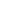 6.5	Welfare of Dogs6.5.1	All handlers whose dogs are entered at a Member Body sanctioned event shall take all reasonable steps to ensure the needs of their dog are met, and shall not put their dog’s health or welfare at risk by any action, default, omission or otherwise.6.5.2	Exhibits may be required to be inspected in accordance with the requirements of the relevant Member Body.6.6	Bitches in OestrumBitches in oestrum or showing a coloured discharge of any sort shall not be permitted to compete in any competition or to remain within the precincts of the competition venue.7.0	REMOVAL OF A DOG7.1	Any dog that attacks or displays aggressive behaviour towards any person or another dog shall be removed and disqualified from all competition on the day, and the matter shall be addressed in accordance with the incident reporting procedures of the Member Body.7.2	The Judging Panel –may order the removal from competition of any dog which is deemed disorderly or unmanageable, any handler who interferes wilfully with another competitor or a competitor’s dog or whose behaviour is objectionable; andshall exclude or order the removal from competition of any dog which the Judging Panel considers unfit to compete.8.0	WITHDRAWAL OF A DOG8.1	A competitor may withdraw a dog before or during judging but, following such withdrawal, that handler/dog team will not be able to take any further part in that class of the competition, unless the Judging Panel, in exceptional circumstances, otherwise approves.(SA) Proposed Changes to 8.18.1 A competitor may withdraw a dog before or during judging but, following such withdrawal, that handler/dog team will not be able to restart or complete the routine from which they have withdrawn to take any further part in that class of the competition, unless the Judging Panel, in exceptional circumstances, otherwise approves. (SA) Rationale to 8.1 The intent of the current rule can only be inferred.  Not even certain what it means which is not good. There has been confusion from competitors as to whether if they with draw from Staters Class (eg Freestyle) in one Division whether they may still do their Starter in the other Division (eg HTM) as only ‘class’ is singled out in the ring. The rule is appearing, though it is not absolutely clear in the wording to be referring to the performance under the one catalogue number.The proposed amendment clarifies exactly the requirements of a withdraw and how it works.8.2	If, for any reason, a competitor requests that the music be stopped and that they be allowed to leave the ring, then the competitor is regarded as having withdrawn. A competitor who wishes to withdraw must provide a clear indication of this intention to the judges and to the music steward and may not thereafter continue with the routine.(SA) Proposed Changes to 8.28.2	If, for any reason, a competitor requests that the music be stopped and that they be allowed to leave the ring, then the competitor is regarded as having withdrawn. A competitor who wishes to withdraw must provide a clear indication of this intention to the judges and to the music steward and may must not thereafter continue with the routine.(SA) Rationale 8.2To clarify the rule.“May” means purely optional and does not imply that the writer recommends that option to the reader, whereas “must” is a plain language word that clearly means mandatory, and “must not” clearly means prohibited.8.3	If a competitor withdraws, no scores will be allocated for any of the scoring categories and the score sheet shall be marked “Withdrawn (W/D)”. If a competitor withdraws, no placing shall be awarded to that entry.9.0	THE ROUTINE9.1.1	The standard and quality of the work presented by the handler and dog team should be higher and, shall be judged accordingly, as they progress through the classes. In particular, there should be an increase in achievement levels of content, technical merit and musical interpretation as competitors move into higher level classes.(SA) Proposed Changes to 9.1.19.1.1	The standard and quality of the work presented by the handler and dog team should is expected to be higher for all aspects of the Judge’s marking criteria (see Rule 11.3) and, shall must be judged accordingly, as they progress through the classes. In particular, there should be an increase in achievement levels of content, technical merit and musical interpretation as competitors move into higher level classes.(SA) Rationale 9.1.1To clarify & simplify the rule.Note this rule is related to rule 11.3.“Should” is similar to “ought to” and is only a recommendation.  While teams may, or may not, present higher standards of work, it is expected by the judges and the rule should make this requirement clear.“Shall” rarely occurs in everyday conversation and can be ambiguous (e.g. “You shall meet me tomorrow!” vs “Shall we meet tomorrow?”), whereas “must” is a plain language word that clearly means mandatory.The deletion of the last part of the rule is a simplification, as the detail in the current rule is covered by Rule 11.3. The proposed rule simply refers to the Judging Criteria in 11.3.9.1.2	The routine must start, continue, and finish within the confines of the ring.9.1.3	The duration of a routine must be a minimum of one (1) minute and a maximum of four (4) minutes. It is expected that the duration of routines in the lower class levels will be towards the minimum end of the nominated time and towards the maximum end of the nominated time for routines in the higher classes.The following guidelines regarding the minimum duration of routines are provided for competitors:Starterminimum of 1 minuteNoviceminimum of 1 minute 30 secondsIntermediateminimum of 2 minutes 15 secondsAdvancedminimum of 3 minutes.9.2	Dog attire9.2.1	During the routine, dogs may only wear a decorative/co-ordinated neck collar, scarf and/or fixed collar, or no collar.9.2.2	Dogs may, when entering and exiting the ring, wear a collar or harness with lead attached, or slip lead.9.2.3   Dogs must not wear any kind of shock, prong or pinch collar (made of chain or any other material) anywhere in the precinct of the competition venue,9.2.4	A dog may not be artificially coloured.(SA) Proposed Changes to 9.2.49.2.4	A dog may must not be artificially coloured.(SA) Rationale 9.2.4To clarify the rule.“May” means purely optional and does not imply that the writer recommends that option to the reader, whereas “must” is a plain language and “must not” clearly means prohibited.9.2.5	A hair band (on the head) for long coated dogs is allowed in order to allow the dog to see clearly. The purpose is primarily to improve visibility of the dog, and the hairband should not be considered decoration.(SA) Proposed Changes to 9.2.59.2.5	A non-decorative hair band (on the head) for long coated dogs is allowed in order to allow the dog to see clearly. The purpose is primarily to improve visibility of the dog, and the hairband should not be considered decorative.(SA) Rationale 9.2.5Reduced wordiness of the rule.9.3	Props and other itemsIf props are used, they must be an integral part of the routine and must be used by the handler and/or dog. Violation of this rule shall result in a one (1) penalty point deduction per prop. No props may be included or removed from the ring once the routine has commenced. Each Judge shall deduct such point(s) in the ‘Deductions’ section on the score sheet.(SA) Proposed Changes to 9.39.3 Props and other items If props are used, they must be an integral part of the routine and must be used by the handler and/or dog applicable to the interpretation of the music with all the props integrated into the performance. Violation of this rule shall must result in a one (1) penalty point deduction per prop. No props may Props must not be included or removed from the ring once the routine has commenced. Each Judge shall must deduct such point(s) in the ‘Deductions’ section on the score sheet.(SA) Rationale 9.3Clarification of the rule.Most props are often used once or twice and no penalty is being applied.  The current wording implies the prop should be integral to the routine – not just integrated into the routine - so a single use would not fit this interpretation of “integral” and so should incur penalties.  The current practice of not penalising appears to fit with the UK’s “Judges Guide to HTM”, where the prop only has to be integrated into the routine, and so that wording is proposed here.“May not” means purely optional and does not imply that the writer recommends against that option to the reader, whereas “must” is a plain language word, and “must not” clearly means prohibited.Use of “must” not “shall” is preferred as “shall” rarely occurs in everyday conversation and can be ambiguous (e.g. “You shall meet me tomorrow!” vs “Shall we meet tomorrow?”), whereas “must” is a plain language word that clearly means mandatory.10.0	COMPETING10.1	Any person who carries out punitive correction or harsh handling of any dog at any time within the precincts of the competition venue shall be reported and dealt with under the Member Body rules.10.2	Verbal commands and/or encouragement may be provided by the handler to the dog and shall not be penalised at any level.10.2.1 When during a routine a move is required to be repeated, the handler may repeat the chosen cue provided that the dog is obviously performing the behaviour cued. Repeating a cue due to the dog's refusal or inattention is to be penalised.(SA) Proposed Changes to 10.2.110.2.1	When during a routine a move is required to be repeated, the handler may repeat the chosen cue provided that the dog is obviously performing the behaviour cued. Repeating a cue due to the dog's refusal or inattention is to be penalised marked down in the appropriate Judging Category.(SA) Rationale 10.2.1To clarify the rule to support the current practice.There is ambiguous use of the words “penalised”, “deductions” and “scored/marked”.  In Rules 11.4 the heading “Penalised” is used but is clarified in 11.4.1 as really meaning the penalty must be a “deduction” which is to be shown at the base of the Judges’ Mark Sheet in Appendix A.  The use of the term “penalised” here in 10.2.1 could be interpreted in a similar manner.  However, it is the practice that it is not and thus rule is interpreted as meaning the scores assigned against the relevant Judging Categories meed to be marked down accordingly, probably under the “Technical Merit – Extent of mistakes and refusals” section, but also possibly under “Musical Interpretation – Level of teamwork … …Natural and willing manner…”.(SA) Proposed Change to 10.2.110.2.1 When during a routine a move cue is required to be repeated, the handler may repeat the chosen cue as a ‘keep going’ cue provided that the dog is obviously performing the behaviour cued. Repeating a cue due to the dog's refusal or inattention is to be penalised.(SA) Rationale to 10.2.1No mention under Penalties 11.4. when repeating a command or dog’s inattention.  This is particularly harsh for any handler in Starters division. Judges would just mark a lower score for Technical Merit.  No need to penalise as well.10.2.2 Physical touch as encouragement or reward before or after completion of a routine shall not be penalised at any level.10.3	After a dog has commenced competing in a class, no substitution of handler is permitted in that class.(SA) Proposed Change 10.310.3 After a dog has commenced competing in a class, no substitution of handler is permitted in that class.The handler must be as listed in the entry, unless exemption from the competition manager is sought. A dog may have different handlers in different classes and competitions in order to achieve their title.(SA) Rationale 10.3Increase clarity. The current rule is open to the interpretation that once a handler qualifies a dog in a class, that all further qualifications must be with the same handler until a title is gained. Amending the wording of this rule would remove any ambiguity and make it clear that further qualifications towards any particular title do not necessarily need to occur with the same handler. This is consistent with other ANKC sports which allow the option of multiple handlers to contribute the dog gaining a particular title.10.4	Handlers with disabilities may compete, provided such handlers can move about thering without physical assistance. The use of a wheelchair, crutches or cane is acceptable. The dog is to perform all necessary requirements of their routine as stated in these rules.10.5	At the Judging Panel’s discretion, if a dog’s performance was prejudiced by peculiar or unusual conditions, the Panel may re-judge the entire routine.10.6	For the duration of the competition, all dogs must be on a lead (or otherwise restrained [e.g. in a crate]) except when competing or practising prior to the competition. Dogs will enter and leave the competition ring on lead under the control of the handler. At any point after entering the ring, the competitor will remove the lead and hand it to the ring steward who will return it to the handler on completion of the routine. A dog who exits the competition ring off lead at any time may be penalised, up to disqualification, in accordance with Rule 7 and Rule 11.5.1(b).(SA) Proposed Change 10.6 (part)…  At any point after entering the ring, the competitor will remove the lead and hand it to the ring steward who will return it to the handler on completion of the routine.  place it on the ring perimeter or out of sight …(SA) Rationale 10.6 (Part)As we are in the midst of a pandemic clarity is sought on how to deal with the lead. Under normal circumstances at the conclusion of the routine, the steward would enter the ring to hand over the lead. Currently handlers are hanging their lead on the perimeter of the ring or placing in a pocket. Costumes do not always allow this.  Moving to the perimeter of the ring risks the dog accidentally leaving the ring. There is variation on expectations from judges, making it difficult to train ring entry protocol. Some judges do not want the lead to be visible to the dog within the ring. Any amendment can remain in place post pandemic.(SA) Proposed Change 10.6 (part)… A dog who exits the competition ring off lead at any time may shall be penalised, up to disqualification, in accordance with Rule 7 and Rule 11.5.1.(b).(SA) Rationale 10.6 (part)To provide consistency of terminology- Currently there is confusion between judges on the use of the words Shall and May in the rules 10.6 and  11.5.1 The following shall /may result in disqualification10.7	The competition Secretary will allocate handlers a competition number for each entry submitted. Handlers are not required to wear numbers during competition. Numbers and names of the handler and dog, together with other relevant information, will be listed in the competition catalogue and the name of the handler and dog will normally be announced as they enter the ring. Other on-site displays of names of competitors and their dogs are permissible.11.0	JUDGES AND JUDGING11.1	Composition of Judging Panels11.1.1 Each class in a titling Dances with Dogs competition will be judged by a Judging Panel comprised of three licensed Judges.11.1.2 Persons participating in a Judging Panel at any titling Dances with Dogs competition must have been approved by the relevant Member Body for judging at the relevant level.(SA) Proposed Changes to 11.1.1 and 11.1.211.1.1 Each class in a titling Dances with Dogs competition will be judged by a Judging Panel comprised of three licensed Judges.11.1.2 Persons participating in a Judging Panel at any titling Dances with Dogs competition must have been approved by the relevant Member Body for judging at the relevant level.(SA) Rationale to 11.1.1 and 11.1.2Referring to ‘titling Dances with Dogs competition’ seems unnecessary. Simply referring to a Dances with Dogs competition seems adequate.11.2	Competitors are under the jurisdiction of the Judging Panel the entire time they are in the competition ring, not just during the performance of the routine.11.3	Judges’ marking criteriaEach judge will mark all three sections of the Judging criteria as follows:(SA) Proposed Changes to 11.311.3	Judges’ marking criteria Each judge will must mark all three sections (unless a dog is disqualified or withdrawn) of the Judging criteria on the Judge’s Mark Sheet (as shown in Appendix A) as follows: ….(SA) Rationale 11.3To clarify the rule.The Individual Judges’ Mark Sheet which is in the appendices is currently not referred to within the rules.Use of “must” is preferred and clearly means mandatory, whereas “will” conveys a future obligation.  Legislative drafting avoids the use of ‘will’ or ‘shall’ in favour of ‘must’ which always suggests an absolute obligation.We have also included ‘unless a dog is disqualified or withdrawn’, in order to expedite judging and prevent judges having to utilise a mark sheet of a dog that will clearly not qualify. Routine Content – 20 pointsVariety of moves/ positions.Degree of difficulty in respect of the type of moves/positions.Technical Merit – 20 pointsAccuracy and fluency of positions/ moves.The extent of mistakes and/or refusals.Musical Interpretation – 20 pointsInterpretation of the music, reflecting rhythm and phrasing of the music in changes and moves.Apparent and flowing choreography and use of available space.Level of teamwork, harmony and relationship demonstrated between the dog and handler.Natural and willing manner of working demonstrated by the dog.Extent to which costume is appropriate to and enhances the routine.(SA) Proposed Changes to 11.311.3 Judges’ marking criteria (a)  Routine Content – 20 points Variety of moves/ positions. Degree of difficulty in respect of the type of moves/positions. (b)  Technical Merit – 20 points Accuracy and fluency of positions/ moves. The extent of mistakes and/or refusals. Level of harmony and engagement of the partnership. (c)  Musical Interpretation – 20 points (i) Interpretation of the music, reflecting rhythm and phrasing of the music in changes and moves. Apparent and flowing choreography and use of available space. (ii)  Level of teamwork, harmony and relationship demonstrated between the dog and handler. Natural and willing manner of working demonstrated by the dog. (iii)  Extent to which costume is appropriate to and enhances the routine. The performance shall encompass innovative and creative choreography, through rhythm, phrasing and mood of the music with costuming to create Spectator Appeal. The routine shall make good use of the available space.(SA) Rationale to 11.3There are three elements to the proposal.  The elements are not connected and either can be adopted on their own. The elements are;Scoring Three Categories instead of SevenWording of the Judges’ Marking CriteriaScoring Three Categories instead of SevenRationale SummaryGoing to three categories instead of seven 1) gives a very balanced reflection of the routine.  Further, 2) will speed up the marking providing flow on effects of competition spectator appeal, 3) aid competitors and 4) provide incentive to clubs to hold DWD Competitions.Explanation of Key PointsGives a very balanced reflection of the routine.The current distribution of points also subtracts teamwork components from the Musical Interpretation score: ie:‘Level of teamwork, harmony and relationship demonstrated between the dog and handler. Natural and willing manner of working demonstrated by the dog. (8 Points)’Whereas the level of teamwork or lack thereof may be better reflected in the area of Technical Merit.  Accuracy and fluency of positions/moves, mistakes and/refusals IS a direct reflection of teamwork.  In its present location “Level of teamwork etc” dilutes the Musical Interpretation Score by 8 points (20 minus 8 =12).  Musical Interpretation is the key point of difference of DWD to other canine sports.Below are two pie charts comparing the distribution of points under the current points break down of the categories (shown on the left) compared with the proposed three category distribution (the scoring method used internationally) which shows a balanced representation which is easy for judges and competitors to conceptualise..  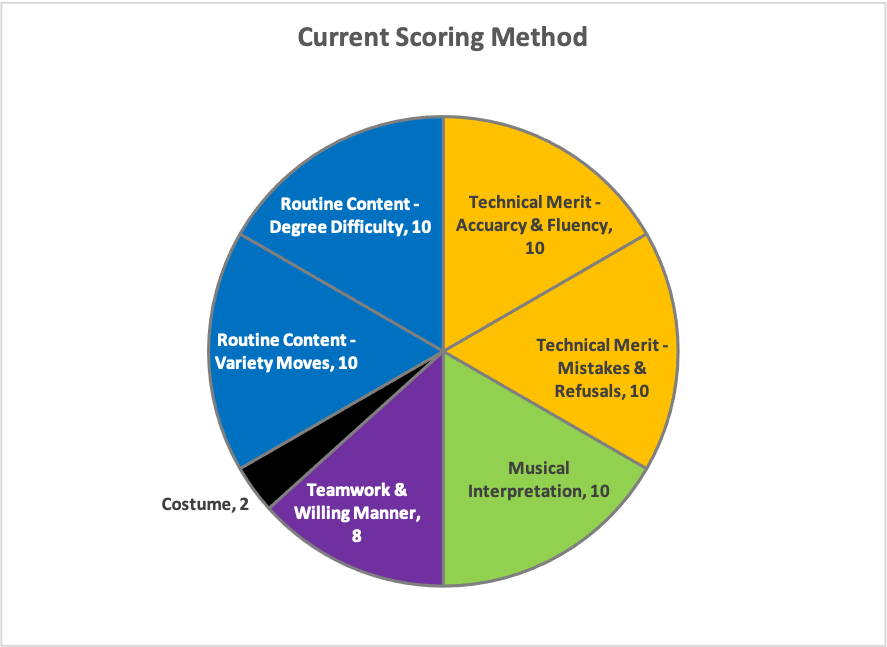 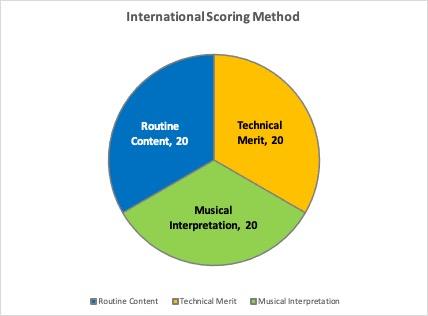 A sub point about Short Term Memory.  Research has shown that short term memory is only capable of storing information for a maximum of about a minute and then the memory rapidly degrades. While watching routines the judge is making complex evaluations, translating the evaluations to only three scores will assist.2) ‘International Scoring’ will speed up the marking providing flow for the competition and spectator appeal.Judging by the current seven category method takes in the order of four to five minutes per competitor, which means the ring is sitting silent and empty for vastly more time than performances are gracing the ring and makes for a stilted and potentially lacklustre event.  In contrast during International events (eg Crufts, FCI) where the judges’ score sheet contains three categories, the scoring by all three judges typically takes under one minute.  Some of our judges may wish to add comments.  There is room for working notes on the proposed scoresheet instead of using scrap pieces of paper. If the average time to score and jot down a comment or two was a couple of minutes this time saving would greatly improve the atmosphere and interest at competitions.  For a competition with say 30 routines to judge, the judging time could reduce from about three hours (2 minutes for the average routine plus 4 minutes to judge) down to two hours (2 minutes times 30 routines).  A double competition down from six hours to four hours.Aid to Competitors.The scores competitors receive will focus in on the three categories of Content, Technical Merit and Musical Interpretation which will be simpler for competitors to follow.  Using the current 7 category sheet, we often see variation between the ways the scores are awarded.  The total score by each judge is often similar but there can be variation between the way those scores are attributed which can reduce competitor confidence in the judges.  The proposed three category sheet will reduce that variability.With regard to the time reduction between routines.  Competitors will know they can enter the ring shortly after the competitor in front of them has finished their routine, that will help their flow into the ring instead of working through a long and more variable pause.  DWD would work more like other dog sports where competitors are accustomed to shorter scoring waits before entering the ring.  The time saving for the overall length of competition will work to minimise to some extent possible changes in conditions.Especially relevant for outdoor competitions, were weather conditions and lighting can change significantly.Incentive for clubs to hold DWD Competitions.With a significant reduction in the time to score, Clubs can hire venues for shorter duration and save on hire fees. It will also be more feasible to run evening competitions.  The lowered time commitment will make it easier to get helpers and officials. The Scribe’s job will be simpler and it will be easy to post results in a timely manner for competitors to view.Wording of the Judges’ Marking Criteriafor Technical MeritRationaleThe two sub categories of Technical merit, also create challenges because ‘Accuracy and fluency of positions/moves’ in the first subdivision is intrinsically inter-related to ‘Extent of mistakes and/or refusals’ in the second subdivision, making it difficult to separate the scores. Further, as we don’t deduct specific marks and instead mark the performance before us there are not specific actions to take for each ‘mistake/refusal’.Removing ‘Extent of mistakes and/or refusals’ and replacing the Technical Merit Marking Criteria explanation instead with; Accuracy and fluency of position/moves. Level of harmony and engagement of the partnership.  Covers all aspects of Technical Merit. Application of the words; ‘Level of harmony and engagement of the partnership’ in place of; ‘Level of teamwork, harmony and relationship demonstrated between the dog and handler. Natural and willing manner of working demonstrated by the dog’, creates a vision of harmony and two-way partnership and reflects fluency, thoughtful cuing, flow and togetherness, the level of expectation in this area is a key point of uniqueness with DWD and a ‘performance’.Wording of the Judges’ Marking Criteriafor Musical InterpretationRationaleInnovative and Creative Moves is stated in the Introduction, 1.2, as a key point of difference in DWD to ‘traditional obedience heelwork’.   1.5 dictates that performances should have ‘spectator appeal’ and yet neither of these two elements are highlighted in the judging criteria. These are elements that define our dog sport. Let’s recognise these aspects by including them as assessable components.The proposed description adds in the key components above and also maintains the current criteria in the description. The modified wording also provides a clear mental image for competitors of the performance of good musical interpretation.   ‘The performance will encompass innovative and creative choreography,   through rhythm, phrasing and mood of the music with costuming to create              Spectator Appeal.  The routine will make good use of the available space’.Wording “Appropriate to the class” added to the beginning of the Judges’ Marking CriteriaRationaleTo convey to competitors and judges that performance criteria in all Categories is not as high in the lower classes and to encourage potential newcomers the sport to not feel to overwhelmed to try.11.4	Penalties(SA) Proposed Changes to 11.411.4.	Penalties (Deductions)(SA) Rationale 11.4To clarify the heading.There is ambiguous use of the words “penalised” and “deductions”.  In Rule 11.4 the heading “Penalised” is used and is clarified in 11.4.1 as meaning the penalty must be a “deduction” which is to be shown at the base of the Judges’ Mark Sheet in Appendix A.  Therefore “Deductions” is added to the heading to clarify.11.4.1 The penalties referred to in this rule relate to a deduction from the total score awarded by each individual Judge.11.4.2 Barking may incur a penalty of up to four (4) points, provided that barking which is cued and is obviously part of a routine shall incur no penalty. Continuous barking shall result in disqualification.(SA) Proposed Changes to 11.4.211.4.2	Barking may incur a penalty of up to four (4) points, except provided that barking which is cued and is obviously part of a routine shall incur no penalty. Continuous barking shall will result in disqualification in accordance with Rule 11.5.1(j).(SA) Rationale 11.4.2To make concise and clarify the rule, and to ensure consistency with the related rule 11.5.1(j). The reference to the related rule in 11.5.1 is made to ensure these two related rules are viewed together.‘Will’ when used in the first person, conveys an obligation, whereas ‘shall’ merely refers to a future intention.  Conversely, when used in the second or third person, ‘will’ conveys a future obligation, whilst ‘shall’ imports compulsion and obligation.11.4.3 Inclusion in the performance of a prop which is not integral to, and used by the handler and/or dog during the routine shall incur a penalty of 1 point per prop.(SA) Proposed Changes to 11.4.311.4.3	Inclusion in the performance of a prop which is either not integral to, and used by the handler and/or dog applicable to the interpretation of the routine or not integrated into the performance will during the routine shall incur a penalty of 1 point per prop in accordance with Rule 9.3.(SA) Rationale 11.4.3To ensure consistency with rule change in 9.3.The reference to the related rule in 9.3 is made to ensure these two related rules are viewed together.11.4.4 Physical management, manipulation of the dog or harsh verbal commands or corrections in the competition ring shall incur a penalty up to disqualification, according to the level of management/manipulation or harsh verbals undertaken.(SA) Proposed Changes to 11.4.411.4.4	Physical management, manipulation of the dog or harsh verbal commands or corrections in the competition ring shall will incur a penalty of up to disqualification four (4) points according to the level of management/manipulation or harsh verbals undertaken.  Excessive physical management/manipulation or harsh verbals will result in disqualification in accordance with Rules 11.5.1(c) & (d).(SA) Rationale 11.4.4To clarify the rule and to introduce consistency with other “up to disqualification” rules.Currently the quantum of the penalty up to disqualification has not be defined in the rule.  A common practice has been to apply the approach outlined for “barking” in the similar rule 11.4.2.  This change makes the 2 rules read the same.The reference to the related rules in 11.5.1(c) & (d) is made to ensure these related rules are viewed together. (SA) Proposed New Rule to 11.4.511.4.5	A dog that is not on lead when they enter or leave the competition ring, or that exits the competition ring off lead at any time, will incur a penalty up to disqualification, depending on the severity of the breach of Rule 10.6, 7.2 or 11.5.1(b).(SA) Rationale 11.4.5To clarify the penalty for breaches of the requirement of rule 10.6.Rule 11.5.1(b) covers dogs leaving the ring during a routine but in the past there has been some ambiguity about dogs leaving the ring before and/or after a routine but while they are still in the ring and therefore under the control of the Judges.  To correct this a previous rules review changed rule 10.6 to include an option to penalise or disqualify dogs who do not enter and leave the ring under the control of the handler and on lead.This new rule follows the practice of including all rule that lead to penalties in this section (i.e. 11.4).  Therefore, the requirement of 10.6, which is supported by 7.2 and 11.5.1(b), is included here for consistency.Additionally, to add consistency on hoe penalties less than disqualification are to awarded, the wording similar to ‘barking” in 11.4.2 has been included.11.5. Disqualification11.5.1 The following shall result in disqualification of the dog and handler and their immediate removal from the ring:a dog fouling/eliminating at any point between entering and exiting the ring;the dog and/or handler leaving the ring at any time during their routine; if a dog or handler accidentally steps outside the ring during a routine they will not be penalised;(SA) Proposed Changes to 11.5.1(b)11.5.1(b)	the dog and/or handler leaving the ring at any time during their routine, in accordance with Rule 9.1.2; if a dog or handler accidentally steps outside the ring during a routine they will not be penalised;(SA) Rationale 11.5.1(b)Consistency - the reference to the related rule in 9.1.2 is made to ensure these related rules are viewed together.harsh or punitive treatment of the dog in the competition ring;(SA) Proposed Changes to 11.5.1(c)11.5.1(c)	harsh or punitive treatment of the dog in the competition ring, in accordance with Rule 6.5.1;(SA) Rationale 11.5.1(c)Consistency - the reference to the related rule in 6.5.1 is made to ensure these related rules are viewed together.excessive physical manipulation of the dog in the competition ring;any violation of the rules relating to dog attire or adornment, including artificial colouring;(SA) Proposed Changes to 11.5.1(e)11.5.1(e)	harsh or punitive treatment of the dog in the competition ring, in accordance with rule 10.1.(SA) Rationale 11.5.1(e)Consistency - the reference to the related rules in 9.2.1, 9.2.2, 9.2.3, 9.2.4 & 9.2.5 is made to ensure these related rules are viewed together.costume, music, or routine offensive or sexually suggestive in language or presentation;(SA) Proposed Changes to 11.5.1(f)11.5.1(f)	costume, music, or routine offensive or sexually suggestive in language or presentation, in accordance with Rules 6.3.1 & 6.3.2;(SA) Rationale 11.5.1(f)Consistency - the reference to the related rule in 6.3.1 & 6.3.2 is made to ensure these related rules are viewed together.(i)    using a real or replica weapon2 of any kind;using any prop in a manner which simulates or portrays threatening, attacking, injuring or otherwise harming the dog or any person, or other violence or aggression;using live or recorded weaponry or explosive sounds3;use of, or having on the person of the handler, during a performance, any food or training toy of any kind;(SA) Proposed Changes to 11.5.1(h)11.5.1(h)	use of, or having on the person of the handler, during a performance, any food or training toy of any kind, in accordance with Rule 5.1.2.(SA) Rationale 11.5.1(h)Consistency - the reference to the related rule in 5.1.2 is made to ensure these related rules are viewed together.use of any human or animal prop;continuous barking;a routine which significantly contravenes the time specified in rule 9.1.3.(SA) Proposed New Rule to 11.5.1(m)11.5.1(m)	aggressive behaviour by a dog in accordance with Rule 7.1;(SA) Rationale 11.5.1(m)To provide consistency in how rules that can lead to disqualification are included in this section (i.e. 11.5).Therefore, the requirement of 7.1, is included here for consistency.Rule 7.1 requires dogs that are aggressive towards another person and/or dog to be disqualified from competing in the competition.(SA) Proposed New Rule to 11.5.1(n)11.5.1(n)	A dog which significantly contravenes Rules 10.6, 7.2 or Rule 11.5.1(b) in regards to not entering or leaving the competition ring on lead under the control of the handler, or which exits the competition ring off lead at any time;(SA) Rationale 11.5.1(n)To provide consistency in how rules that can lead to disqualification are included in this section (i.e. 11.5).Therefore, the requirement of 10.6, is included here for consistency.This rule is an extension of the new penalties rule proposed in 11.4.5.11.5.2 If a competitor is disqualified, the score sheet must be marked “Disqualified (D/Q)”.(SA) Proposed New Rule 11.5.311.5.3	A Heelwork to Music routine which contains less than 70% in heelwork must be awarded a non-qualifying score and the result be recorded as NQ in accordance with definition of “Heelwork to Music” within Rule 2.0.(SA) Rationale 11.5.3To provide consistency in including penalties and disqualification covered in earlier rules to be include also in 11.4 and 11.5.While this reference to Rule 2.0 relates to a NQ result rather than a DQ, there is no obvious place in 11.4 (Penalties) or 11.5 (Disqualifications) in the rules to include it. Therefore, the requirement of the HTM definition in Rule 2.0 is included here for consistency.11.6	Marks and placings11.6.1 The results for each class, including marks and Judge’s name, must be displayed on the day and be accessible to all competitors.11.6.2  The aggregate score (the sum of all Judges’ marking) will determine placings.Qualifying scores take precedence over non-qualifying scores for placings.11.6.3  In the event of a tied score, a decision will be on the following criteria:Highest total score for Technical Merit; if scores remain tied, use criterion(b).Highest score for Routine Content; if scores remain tied, use criterion (c).Highest score for Musical Interpretation; if scores remain tied;Determined at the discretion of the Judging Panel.(SA) Proposed Changes to 11.6.311.6.3	In the event of a tied score within the Heelwork to Music Division, a decision will must be on the following criteria: (a) Highest total score for Technical Merit; if scores remain tied, use criterion (b). (b) Highest score for Routine Content Musical Interpretation; if scores remain tied, use criterion (c). (c) Highest score for Musical Interpretation Routine Content; if scores remain tied; (d) Determined at the discretion of the Judging Panel.(SA) Rationale 11.6.3.Allows for tie breakers to be more appropriate for the two Divisions – this rule impacts related new rule 11.6.4.This change does not affect how HTM ties are treated but allows for Freestyle to be treated differently to the current rules.The approach here mirrors the UK’s KC “Judges Guide to HTM” where HTM tie breakers are more focussed on technical aspects while Freestyle is more focussed on musical interpretation.‘Will’ when used in the first person, conveys an obligation, whereas ‘shall’ merely refers to a future intention.  Conversely, when used in the second or third person, ‘will’ conveys a future obligation, whilst ‘shall’ imports compulsion and obligation.(SA) Proposed new Rule 11.6.411.6.4	In the event of a tied score within the Freestyle Division, a decision must be on the following criteria: (a) Highest total score for Musical Interpretation; if scores remain tied, use criterion (b). (b) Highest score for Routine Content; if scores remain tied, use criterion (c). (c) Highest score for Technical Merit; if scores remain tied; (d) Determined at the discretion of the Judging Panel.(SA) Rationale 11.6.4While the current rule is appropriate for HTM, the Freestyle Division should have a focus placed musical interpretation – this rule is required due to change in 11.6.3.This approach is consistent with UK’s KC “Judges Guide to HTM” approach where “In the event of dogs obtaining equality of marks in Heelwork to Music competitions, the Accuracy and Team Performance mark will decide the result. In Freestyle competitions, the Musical Interpretation mark will decide the result.  Where there is still equality of marks the order shall be decided at the discretion of the lead (head) judge”.(SA) Proposed New Rule 11.6.511.6.5	The Judges’ Chart as shown in Appendix D, must be:(a)	a separate Judges’ Chart for each Class within each Division;(b)	provided to the Scoring Steward who shall summarise and record the scores from the individual Judges’ Mark Sheets to the Judges’ Chart;(c)	kept by a responsible Competition Official, along with the Judges’ Mark Sheets, until all Judges have signed the Judges’ Chart- after personally verifying the points awarded; &(d)	It is the Judge's responsibility to see that Judges’ Charts are checked, scores correctly recorded, signed and delivered to a responsible Trial Official immediately judging of the competition is completed. (SA) Rationale 11.6.5This new rule introduces consistency with the approach in Trick Dog, and other sports, where the individual Judging sheets may be given to competitors and the summary sheet is used for the necessary administrative purposes by the Competition Secretary – this rule is related to the proposed new rule 11.6.6.The Judges’ Chart proposed here may be used as the means to display scores as required in Rule 11.6.1.Accordingly, this rule change will also require the removal of the judge’s signature from Appendix A to ease the scoring process (similar to Trick Dog) and the transfer of the signature to the summary Judges’ Mark Sheet in the new Appendix D.As the summary Judges’ Chart can’t be checked. Y the Judges prior to signing unless the Judges’ Mark Sheets are retained, the rule doesn’t allow the handing out of Judges’ Mark Sheets until after the competition is complete and the checking and signing by judges has been undertaken. (SA) Proposed New Rule 11.6.611.6.6	As the Judges’ Chart as shown in Appendix D is the official record of scores, the Individual Judges’ Mark Sheets (as shown in Appendix A) may be provided by the Affiliate conducting the Competition to each Handler, once all the Judges have completed the requirements of Rule 11.6.5.(SA) Rationale 11.6.6This new rule follows the approach in Trick Dog, and other sports, where the individual Judging sheets may be given to competitors and the summary sheet is used for administrative purposes – made possible by proposed new rule 11.6.5.This rule also requires a new Appendix D to provide the Judges’ Chart template.Appendix A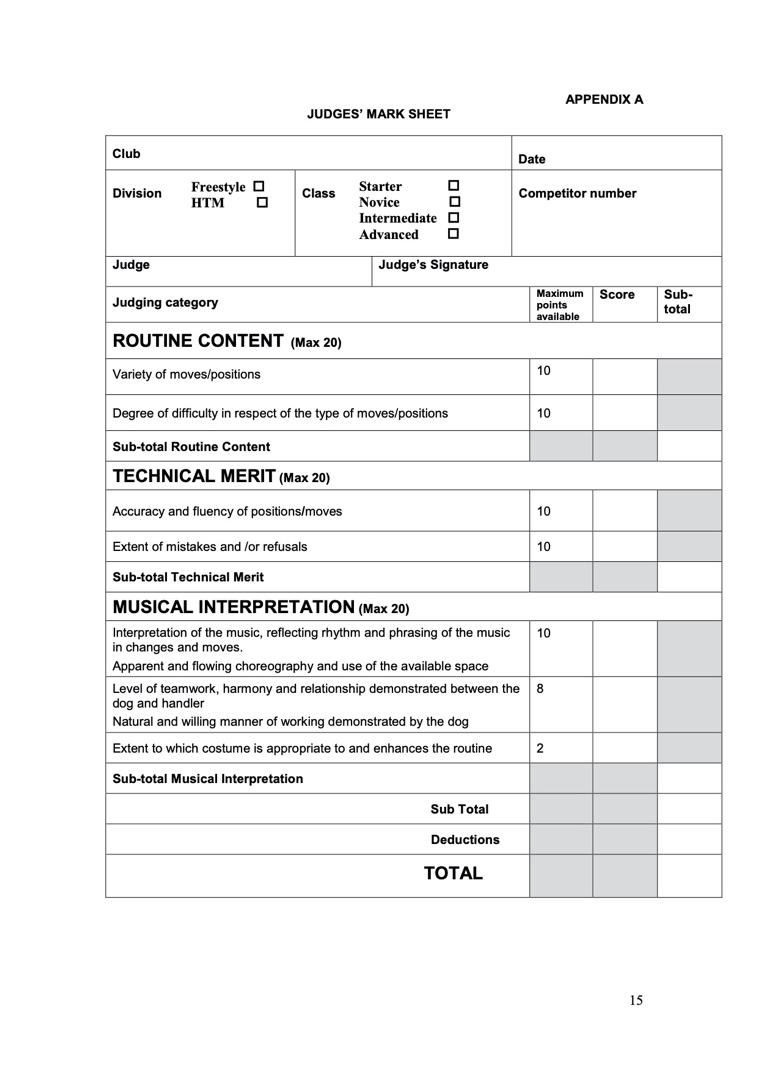 APPENDIX A Proposed ChangesJUDGES’ MARK SHEETAPPENDIX A RationaleRationaleThere are three elements to the proposal.  The elements are not connected and either can be adopted on their own. The elements are;Scoring Three Categories instead of SevenWording of the Judges’ Marking CriteriaScoring Three Categories instead of SevenRationale SummaryGoing to three categories instead of seven 1) gives a very balanced reflection of the routine.  Further, 2) will speed up the marking providing flow on effects of competition spectator appeal, 3) aid competitors and 4) provide incentive to clubs to hold DWD Competitions.Explanation of Key PointsGives a very balanced reflection of the routine.The current distribution of points also subtracts teamwork components from the Musical Interpretation score: ie:‘Level of teamwork, harmony and relationship demonstrated between the dog and handler. Natural and willing manner of working demonstrated by the dog. (8 Points)’Whereas the level of teamwork or lack thereof may be better reflected in the area of Technical Merit.  Accuracy and fluency of positions/moves, mistakes and/refusals IS a direct reflection of teamwork.  In its present location “Level of teamwork etc” dilutes the Musical Interpretation Score by 8 points (20 minus 8 =12).  Musical Interpretation is the key point of difference of DWD to other canine sports.Below are two pie charts comparing the distribution of points under the current points break down of the categories (shown on the left) compared with the proposed three category distribution (the scoring method used internationally) which shows a balanced representation which is easy for judges and competitors to conceptualise..  A sub point about Short Term Memory.  Research has shown that short term memory is only capable of storing information for a maximum of about a minute and then the memory rapidly degrades. While watching routines the judge is making complex evaluations, translating the evaluations to only three scores will assist.2) ‘International Scoring’ will speed up the marking providing flow for the competition and spectator appeal.Judging by the current seven category method takes in the order of four to five minutes per competitor, which means the ring is sitting silent and empty for vastly more time than performances are gracing the ring and makes for a stilted and potentially lacklustre event.  In contrast during International events (eg Crufts, FCI) where the judges’ score sheet contains three categories, the scoring by all three judges typically takes under one minute.  Some of our judges may wish to add comments.  There is room for working notes on the proposed scoresheet instead of using scrap pieces of paper. If the average time to score and jot down a comment or two was a couple of minutes this time saving would greatly improve the atmosphere and interest at competitions.  For a competition with say 30 routines to judge, the judging time could reduce from about three hours (2 minutes for the average routine plus 4 minutes to judge) down to two hours (2 minutes times 30 routines).  A double competition down from six hours to four hours.Aid to Competitors.The scores competitors receive will focus in on the three categories of Content, Technical Merit and Musical Interpretation which will be simpler for competitors to follow.  Using the current 7 category sheet, we often see variation between the ways the scores are awarded.  The total score by each judge is often similar but there can be variation between the way those scores are attributed which can reduce competitor confidence in the judges.  The proposed three category sheet will reduce that variability.With regard to the time reduction between routines.  Competitors will know they can enter the ring shortly after the competitor in front of them has finished their routine, that will help their flow into the ring instead of working through a long and more variable pause.  DWD would work more like other dog sports where competitors are accustomed to shorter scoring waits before entering the ring.  The time saving for the overall length of competition will work to minimise to some extent possible changes in conditions.Especially relevant for outdoor competitions, were weather conditions and lighting can change significantly.Incentive for clubs to hold DWD Competitions.With a significant reduction in the time to score, Clubs can hire venues for shorter duration and save on hire fees. It will also be more feasible to run evening competitions.  The lowered time commitment will make it easier to get helpers and officials. The Scribe’s job will be simpler and it will be easy to post results in a timely manner for competitors to view.Wording of the Judges’ Marking Criteriafor Technical MeritRationaleThe two sub categories of Technical merit, also create challenges because ‘Accuracy and fluency of positions/moves’ in the first subdivision is intrinsically inter-related to ‘Extent of mistakes and/or refusals’ in the second subdivision, making it difficult to separate the scores. Further, as we don’t deduct specific marks and instead mark the performance before us there are not specific actions to take for each ‘mistake/refusal’.Removing ‘Extent of mistakes and/or refusals’ and replacing the Technical Merit Marking Criteria explanation instead with; Accuracy and fluency of position/moves. Level of harmony and engagement of the partnership.  Covers all aspects of Technical Merit. Application of the words; ‘Level of harmony and engagement of the partnership’ in place of; ‘Level of teamwork, harmony and relationship demonstrated between the dog and handler. Natural and willing manner of working demonstrated by the dog’, creates a vision of harmony and two-way partnership and reflects fluency, thoughtful cuing, flow and togetherness, the level of expectation in this area is a key point of uniqueness with DWD and a ‘performance’.Wording of the Judges’ Marking Criteriafor Musical InterpretationRationaleInnovative and Creative Moves is stated in the Introduction, 1.2, as a key point of difference in DWD to ‘traditional obedience heelwork’.   1.5 dictates that performances should have ‘spectator appeal’ and yet neither of these two elements are highlighted in the judging criteria. These are elements that define our dog sport. Let’s recognise these aspects by including them as assessable components.The proposed description adds in the key components above and also maintains the current criteria in the description. The modified wording also provides a clear mental image for competitors of the performance of good musical interpretation.   ‘The performance will encompass innovative and creative choreography,   through rhythm, phrasing and mood of the music with costuming to create              Spectator Appeal.  The routine will make good use of the available space’.Wording “Appropriate to the class” added to the beginning of the Judges’ Marking CriteriaRationaleTo convey to competitors and judges that performance criteria in all Categories is not as high in the lower classes and to encourage potential newcomers the sport to not feel to overwhelmed to try.Additionally: Note that the judge’s signature has been removed. This is for consistently with our proposed new Rules 11.6.5 and 11.6.6.Just as in Trick Dog, there will now no need to sign each of the Judges’ Mark Sheets as the official Competition record will be the new Judges’ Chart.APPENDIX BOFFICIAL DANCES WITH DOGS ENTRY FORM(ENCOMPASSING FREESTYLE ANDHEELWORK TO MUSIC)To be held under the Rules and Regulations of the State Member BodyNote: Writing must be in ink, and all names of dogs and owners must be in block letters.Use a separate form for each entry.________________________________ Club	Date of Competition	/	/(Name of club for which entry is made)EXHIBITOR’S DECLARATION I hereby apply to enter the following exhibit in terms of and upon the conditions set out in the State/Territory Member Body’s Constitution Rules and Regulations by which I agree to be bound, and I hereby certify to the correctness of the particulars endorsed hereon.BREED ___________________________________________________________________NAME OF EXHIBIT__________________________________________________________Details of dog entered must be identical with the registration of the Canine Control with which the dog is registeredDate of Birth ________________Sex ______ Registered No_________________________State D or BName of Registered Owner/Lessee_____________________________________________(Mr, Mrs, Ms, Miss - BLOCK LETTERS please)_________________________________________Membership No____________________PostalAddress___________________________________________________________________Post Code ______Phone _______________________Email__________________________Name of handler (if different from owner/lessee):_________________________________I certify that this exhibit has not within a period of three months been in kennels affected with Distemper, Canine Hepatitis, Parvo Virus or any other contagious or infectious disease and that the dog has been vaccinated.Usual Signature of owner/lessee(s)______________________________________________Entry Fees ___________Catalogue ___________Sundries	___________Total	___________Cheque No.___________*If permitted in accordance with Schedule.16APPENDIX CGUIDELINES FOR DANCES WITH DOGS SCHEDULESSubject to Member Body requirements, published Schedules for Dances with Dogs competitions normally include the following information:The name of the Affiliate conducting the competition.The date and venue at which the competition is to be conducted.Details of the venue (such as whether it is an open or roofed/enclosed area, the surface of the ring [eg grass, carpet etc] and the specific dimensions of the ring).The closing date for entries.The address to which entries should be forwarded.(SA) Proposed Changes to APPENDIX C5.	The address to which entries should must be forwarded.(SA) Rationale APPENDIX CTo clarify the rule - “should” is similar to “ought to” and is only a recommendation, whereas “must” is a plain language word that clearly means mandatory.Note that if this is only if the proposed change to remove Appendix C altogether is removed.Entry fees.Divisions and classes offered and the members of the Judging Panel(s) for each.Commencing time of vetting, submission of music, music checks and judging.Contact phone number (mobile) for the Affiliate on the day of the competition.Such other information specific to the competition as the Affiliate considers appropriate.(SA) Proposed Deletion of APPENDIX CAPPENDIX CGUIDELINES FOR DANCES WITH DOGS SCHEDULESSubject to Member Body requirements, published Schedules for Dances with Dogs competitions normally include the following information:The name of the Affiliate conducting the competition.The date and venue at which the competition is to be conducted.Details of the venue (such as whether it is an open or roofed/enclosed area, the surface of the ring [eg grass, carpet etc] and the specific dimensions of the ring).The closing date for entries.The address to which entries should be forwarded.Entry fees.Divisions and classes offered and the members of the Judging Panel(s) for each.Commencing time of vetting, submission of music, music checks and judging.Contact phone number (mobile) for the Affiliate on the day of the competition.Such other information specific to the competition as the Affiliate considers appropriate.(SA) Rationale to deletion of APPENDIX CDogs SA approves and therefore sets out which is required to be included in a schedule. This appendix is therefore of no purpose.(SA) Proposed Change - Creation of Appendix DAPPENDIX DANKC LTD DANCES WITH DOGS JUDGES’ CHART[NB: A separate Judges’ Chart is required for each Class]J1 Judge’s Name:                                                                                                        Signature : 
                              …………………………………………………………                          ……………………………………………………………………………...J2 Judge’s Name:                                                                                                        Signature : 
                              …………………………………………………………                          ……………………………………………………………………………...J3 Judge’s Name:                                                                                                        Signature : 
                              …………………………………………………………                          …………………………………………………………………………….(SA) Rationale Appendix DAs justified in new proposed rule 11.6.5.Page1.Introduction42.Definitions43.Dances with Dogs Competitions54.Titles65.Rings86.Exhibit requirements87.Removal of a dog108.Withdrawal of a dog109.The Routine1010.Competing1111.Judges and Judging12Appendix A  Dances with Dogs Judges Mark SheetAppendix A  Dances with Dogs Judges Mark Sheet15Appendix B  Official Dances with Dogs Entry FormAppendix B  Official Dances with Dogs Entry Form16Appendix C  Guidelines for Dances with Dogs SchedulesAppendix C  Guidelines for Dances with Dogs Schedules17Advanced Qualifying Score RangesRange CriteriaScore %Championship Points135.00 to 143.99Marginal75.00% - 79.99%0144.00 to 152.99Competent80.00% - 84.99%3153.00 to 159.99Good85.00% - 88.88%10160.00 to 170.99Very Good88.89% - 94.99%15171.00 to 180.00Excellent95.00%- 100.00%20ClassStarterNoviceIntermediateAdvancedChampionTitleFS.SFS.NFS.IFS.AFS.ChHTM.SHTM.NHTM.IHTM.AHTM.ChNumber of33337 (subsequent tocertificatescertificatesAdvanced title) withaggregate scores of160 points or moreand including at least 3different pieces ofmusicMinimum22223number ofJudgingPanelsClass StarterNoviceIntermediateAdvancedChampionTitleFS.SHTM.SFS.NHTM.NFS.IHTM.IFS.AHTM.AFS.ChHTM.ChNumber of Certificates33337 100 Championship Points or more (subsequent to Advanced title) with aggregate scores of 160 points or more as defined in Rule 4.2.2(e) and including at least 3 different pieces of musicMinimum Number of Judging Panels22223Applications for all titles must be submitted on the appropriate form,Applications for all titles must be submitted on the appropriate form,Applications for all titles must be submitted on the appropriate form,Applications for all titles must be submitted on the appropriate form,accompanied by the prescribed fee. Upon approval by the Member Body, aaccompanied by the prescribed fee. Upon approval by the Member Body, aaccompanied by the prescribed fee. Upon approval by the Member Body, aaccompanied by the prescribed fee. Upon approval by the Member Body, aaccompanied by the prescribed fee. Upon approval by the Member Body, atitle certificate authorising the use of the letters concerned will be issued to thetitle certificate authorising the use of the letters concerned will be issued to thetitle certificate authorising the use of the letters concerned will be issued to thetitle certificate authorising the use of the letters concerned will be issued to thetitle certificate authorising the use of the letters concerned will be issued to theClubDateDivision    Freestyle  ☐                   HTM   ☐Class           Starter  ☐                    Novice   ☐                    Intermediate  ☐                    Advanced  ☐Competitor NumberJudgeJudgeJudging category                     Maximum PointsAvailableScoreROUTINE CONTENTVariety of moves/ positionDegree of difficulty in respect of the type of moves/positionsROUTINE CONTENTVariety of moves/ positionDegree of difficulty in respect of the type of moves/positions20CommentsCommentsCommentsCommentsTECHNICAL MERITTeamwork, Accuracy and fluency of positions/ movesThe extent of mistakes and/or refusals. TECHNICAL MERITTeamwork, Accuracy and fluency of positions/ movesThe extent of mistakes and/or refusals. 20CommentsCommentsCommentsCommentsMUSICAL INTERPRETATIONInterpretation of the music, reflecting rhythm and phrasing of the music in changes and moves Apparent and flowing choreography and use of available space Extent to which costume is appropriate to and enhances the routine MUSICAL INTERPRETATIONInterpretation of the music, reflecting rhythm and phrasing of the music in changes and moves Apparent and flowing choreography and use of available space Extent to which costume is appropriate to and enhances the routine 20CommentsCommentsCommentsComments                                                                                  Sub Total                                                                                  Sub TotalDeductionsDeductions                                                                              TOTAL                                                                              TOTALEntered inFreestyle StartersNoviceIntermediateAdvancedPlease √HTM Title of Music_________________________________________________________________________________________________________________________________________________________________________________________________________________________________________________________________________________________________________________Artist______________________________________________________________________Artist______________________________________________________________________Artist______________________________________________________________________Artist______________________________________________________________________Artist______________________________________________________________________Artist______________________________________________________________________Duration of Music_______ Minutes & _______Seconds  CDDuration of Music_______ Minutes & _______Seconds  CDDuration of Music_______ Minutes & _______Seconds  CDDuration of Music_______ Minutes & _______Seconds  CD USB or other*Club:Date:Division:Class:Judge (Initials)J1J2J3J1J2J3J1J2J3J1J2J3J1J2J3Competitor NumberTOTAL (max 60)GRAND TOTAL
(max 180)Result: SCR, WD, NQ, D/Q or Q.Competitor NumberJudge‘s InitialsJ1J2J3J1J2J3J1J2J3J1J2J3J1J2J3TOTAL (max 60)GRAND TOTAL
(max 180)Result: SCR, WD, NQ, D/Q or Q.